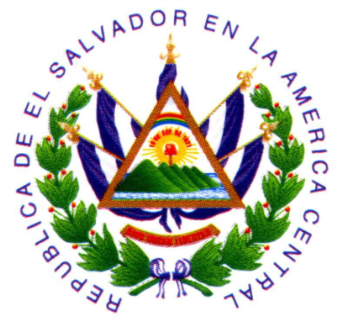 Informe de Rendición de Cuentas. Junio de 2015 – Mayo de 2016Eduardo Alfonso Linares RiveraGobernador Político Departamental.Zoila Cecilia González BonillaGobernadora Suplente.San Salvador, Junio de 2016.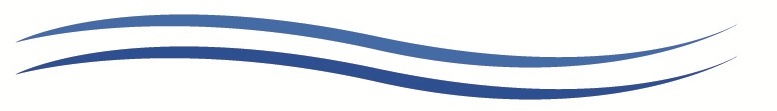 INTRODUCCIONEl presente documento contiene las funciones que tradicionalmente se  realizan en la Gobernación Política Departamental de San Salvador, durante el periodo comprendido entre los meses de Junio 2015 - Mayo 2016. Asimismo se informan las nuevas funciones basadas en el proceso que establece el presente Gobierno Central de un desarrollo equitativo e incluyente con  Políticas Públicas orientadas a un desarrollo y crecimiento social - económico que se traduzca en el buen vivir para los sectores mayoritarios de la población .   La labor realizada por la Gobernación de San Salvador ha sido basada en el Art. 1 de la Constitución Política de El Salvador que establece que “El Salvador reconoce a la persona humana como el origen y el fin de la actividad del Estado, que está organizado para la consecución de la justicia, de la seguridad jurídica y del bien común”. Dichas funciones iniciadas están enmarcadas dentro del rumbo y compromiso de Desarrollo Territorial que el Ministerio de Gobernación tiene como objetivo trascendental, primeramente con el mapeo de los actores sociales y todo tipo de organización social y comunitaria, líderes y lideresas de los 19 municipios del Departamento de San Salvador, como también el esfuerzo político de inclusión de las Microrregiones y Mancomunidades del país,  en la construcción y ejecución de mecanismo de acercamiento hacia las comunidades a través de las Asambleas Ciudadanas, como mandato de la Presidencia de la República.La  Gobernación Política Departamental de San Salvador, ha tomado un rol activo en el desarrollo de la gestión territorial, por medio del establecimiento de mecanismos de concertación y articulación de esfuerzos agiles y efectivos por medio de los eventos Gobernando con la Gente y El Festival del Buen Vivir, como también el acercamiento e involucramiento con las Alcaldías Municipales del departamento.De igual manera se mantiene un vínculo y articulación con las comunidades, organizaciones, asociaciones, ADESCOS, gobiernos municipales, Asambleas Ciudadanas y otros actores dentro de los municipios, para fortalecer y apoyar a la población a través del Gabinete de Gestión Departamental y de la Comisión de Protección Civil y de esta Gobernación.  Hemos realizado nuevos espacios de contacto y comunicación constante con organizaciones tales como las Asambleas Ciudadana; realizando reuniones de trabajo territorial que se realizan en un período mensual, para conocer las necesidades, problemas y desafíos que aún no han sido resueltos, también para la organización de eventos y actividades que sirvan de información a la población y acercamiento al Gobierno Central.El Gabinete de Gestión Departamental de  San Salvador,  es la articulación y coordinación del Gobierno Central en el departamento. Teniendo como objetivo: 1) Institucionalizar la coordinación de las acciones de las dependencias gubernamentales en cada departamento, para lograr una atención integral a la población. 2) Evaluar la ejecución de los programas, proyectos y obras gubernamentales en el departamento, así como las dificultades o demandas de la población en la ejecución de las políticas y programas de gobierno. Es por eso que el presente documento muestra primordialmente aquellos beneficios, actividades y logros alcanzados por la Gobernación Política Departamental de  San Salvador, los cuales van en un proceso de ordenamiento social y desarrollo territorial con  un impacto social y económico tangible en las comunidades del Departamento.  Gabinete, Comisiones, Programas y Proyectos Presidenciales. La participación de la sociedad es indispensable para la consolidación de un Estado democrático de derecho, que responda verdaderamente a los intereses del pueblo, trabajando por el desarrollo de sus municipios. Estableciendo una política fundamentada en la cercanía e involucramiento de las personas y sus organizaciones, dándoles un papel protagónico en la construcción del país que queremos, con el enfoque y la filosofía del Buen Vivir, generando una nueva cultura en la sociedad salvadoreña, para lo cual se necesita fomentar la participación ciudadana.En el Departamento de San Salvador se han conformado un total de 19 Asambleas Municipales, las cuales serán el referente social de las instituciones del Gobierno con presencia en los territorios y las encargadas de diseñar los planes de desarrollo en el Departamento.La presencia de la Gobernación Departamental de San Salvador en los Programas Gobernando con Gente y El Festival del Buen Vivir, se enfoca en el acercamiento de nuestro servicios a la población, impulsando así el objetivo del mismo buscando consolidar al Estado en las comunidades, es una mañana de convivencia familiar, garantizando así que los servicios que da el Estado, sean los mejores servicios con un acceso directo a la población.El Presidente de la Republica, Señor Salvador Sánchez Cerén y el Gobernador Político Departamental, Señor Eduardo Alfonso Linares, asisten a los programas para conocer  y escuchar las propuestas de la población,  para  ayudar a encontrar las soluciones a sus necesidades, problemas y desafíos, con el objetivo de ir construyendo un andamiaje local con todos los líderes de la comunidad y la población en general.El Gabinete de Gestión Departamental es la entidad encargada en la articulación y coordinación del Gobierno Central en el territorio o Departamento, ya que fueron creados por medio del DECRETO EJECUTIVO NÚMERO 54, de fecha 3 de mayo del año 2010, están integrados por el Gobernador Político Departamental,  quien es el  Coordinador y por los Directores o Delegados Departamentales de cada Ministerio, Institución Autónoma descentralizada correspondiente al Órgano Ejecutivo.El Gabinete de Gestión Departamental se divide e 3 Gabinetes Misionales: 1. Prevención y seguridad. 2. Productividad y Empleo y 3. Educación Social.La Comisión Departamental de Protección Civil, Prevención y Mitigación de Desastres, nace por medio de la LEY DE PROTECCIÓN CIVIL, PREVENCIÓN Y MITIGACIÓN DE DESASTRES Y EL REGLAMENTO GENERAL DE LA LEY DE PROTECCIÓN CIVIL, PREVENCIÓN Y MITIGACIÓN DE DESASTRES. Teniendo como finalidad prevenir, mitigar y atender en forma efectiva los desastres naturales y antrópicos en el Departamento, con el fin de garantizar la vida e integridad física de las personas, así como la seguridad de los bienes privados y públicos.Es obligación del Estado fomentar y promover los valores cívicos, así como de propiciar la unidad de los pueblos centroamericanos;  manteniendo viva la memoria histórica, recordando las gestas y el valor histórico de los pueblos de Centroamericana. Siendo necesario promover la convivencia en la sociedad Salvadoreña, la identidad y autoestima nacional, la paz como fruto de la justicia.Como parte de las medidas anunciadas por el Señor Presidente de la República Salvador Sánchez Cerén, serán beneficiados los Veteranos y Veteranas del Frente Farabundo Martí para la Liberación Nacional - FMLN y de la  Fuerza Armada de El Salvador - FAES, con el objetivo de conocer la cantidad exacta de veteranos en el país, para que sean benefiarios/as de  programas y servicios públicos. Dicho trabajo  ha sido realizado con la Coordinadora Nacional de Veteranos,  en el periodo de agosto a septiembre del 2015.Para censarse,  los veteranos de la FAES debían presentar su Constancia de Alta y/o de Baja, carnet del Instituto de Previsión Social de la Fuerza Armada, DUI y NIT. Los excombatientes del FMLN debían presentar el carné de Desmovilizado/da de la  Misión de Observadores de las Naciones Unidas para El Salvador - ONUSAL, que los acredita como desmovilizados/das, o en su defecto una Declaración Jurada con dos testigos de excombatientes, DUI Y NIT.PLAN EXTRAORDINARIO DE ACCIONES PARA LA PREVENCIÓN DE LA VIOLENCIA EN EL MARCO DEL PLAN EL SALVADOR SEGURO.El programa Borrado de Grafitis y la Reparación de las Escuelas priorizadas en el Departamento en los municipios de: San Salvador, Ciudad Delgado, Mejicanos y Soyapango, tiene seis ejes temáticos de seguridad y control en el territorio:1° A través del dialogo con los jóvenes, seguridad en el transporte,  sistema de video y desarticulación de grupos criminales. 2° Las oportunidades educativas para niños, niñas y jóvenes, padres y madres de familia en las escuelas y comunidades y en la implementación de escuelas inclusivas de tiempo pleno y un programa de becas. 3° Oportunidades para la inserción productiva, emprendedurismo y apoyo a iniciativas existentes.4° La rehabilitación y dinamización de espacios públicos, reparación de escuelas priorizadas, dinamización en las disciplinas del deporte, arte, cultura y seguridad de espacios públicos.5° Servicios públicos a la familia y a las personas a través de los servicios del estado, reducción de la disponibilidad del alcohol y drogas, programas de rehabilitación e inserción, círculos de familia, en el programa “Familia fuerte”. 6° Protección y atención a víctimas, a través del programa de atención a víctimas a través de hospitales y otras instituciones del Estado y la instalación de una Oficina de Atención Ciudadana (ODAC) y UNIMUJER. ANEXO DE:PLAN EXTRAORDINARIO DE ACCIONES PARA LA PREVENCIÓN DE LA VIOLENCIA EN EL MARCO DEL PLAN EL SALVADOR SEGURO.La Mesa Interinstitucional se crea con el fin de elaborar una propuesta de Norma para el despliegue de antenas, sus respectivos soportes estructurales y para la verificación de los niveles de Radiaciones No Ionizantes (RNI) emanados de esos sistemas, tiene como objetivo elaborar una Norma para el despliegue de antenas, sus soportes   y Radiaciones No Ionizantes NASRNI.Las Instituciones de la Mesa Interinstitucional son las siguientes: Instituto Salvadoreño de Desarrollo Municipal ISDEM, Asociación Armonía Ambiental con la Tecnología AMBIENTE, Ministerio de Salud MINSAL, Superintendencia General de Electricidad y Telecomunicaciones SIGET, Ministerio de Medio Ambiente y Recursos Naturales MARN, Dirección General de Protección Civil, Gobernación Política Departamental de San Salvador.El plan de modernización tiene como objetivos:Mejorar la atención y orientación al usuario, Mayor comodidad y accesibilidad  al personal, usuarios y proveedores.Facilitar la salida efectiva y eficaz del personal en vehículos y peatonal.Mejorar la imagen del Centro de Gobierno.Reubicar los negocios informales en espacios determinados no afectando las aceras.Supervisar la higiene y elaboración de alimentos y bebidas por MINSAL.Recarpeteo de las calles, mejorar las aceras y cunetas.Instalar un mapa iluminado del Centro de Gobierno y las Instituciones.Facilitar el acceso para discapacitados.Reorganizar y ordenar los parqueos institucionales.Reubicación e identificación de puntos de taxis.Establecer puestos de container para la recolección de basura.Decorar y ornamentar con banderas, bancas, árboles, plantas, especialmente con el árbol y flor nacional.Realizar poda y riego de árboles y plantas.Normar que el personal porte sus uniformes.Entrega de información institucional por medio de broshures, calendarios y otros.Servicios a la población.Todo documento sea este Certificación de Partidas de Nacimiento, defunción, divorcio, constancias de soltería, asientos de cedula, constancias de buenas conducta, matrimonios y constancia domiciliar, que sea emitido por cualquiera de las 19 Alcaldías Municipales que conforman el Departamento de San Salvador y que contengan la legalización de firma del Jefe del Registro del Estado Familiar y que tengan como destino el uso del mismo fuera del territorio Salvadoreño, deberá contener la legalización de la firma del Alcalde y del Secretario Municipal. Las legalizaciones de firmas se realizan con el fin de dar fidelidad que el documento ha sido emitido por funcionario competente.Fundación Alba es una entidad creada por las Empresas Alba en El Salvador, en coordinación con la Presidencia de la Republica, a través del Convenio “Salvador Cumple”, para resolver las necesidades de la población que vive en el departamento por medio de la gestión de compra de sillas de ruedas,  láminas, cuartones, costaneras, reglas pachas, planchas de cocina, instrumentos musicales, mobiliario y equipo escolar, implementos deportivos, máquinas de coser, carretones de emprendimientos, proyectos de infraestructura de escuelas y en comunidades por medio de solicitudes que presentan al Señor Presidente de la República en sus programas “Gobernando con la Gente”, ayudando así a la población a los sectores vulnerables de la población salvadoreña..Reconociendo el esfuerzo que las veteranas y veteranos que pertenecieron al histórico Frente Farabundo Martí para la Liberación Nacional (FMLN), que realizaron en el proceso de paz y democratización del país, la Secretaría Técnica de la Presidencia en coordinación con el Fondo de Inversión Social para el Desarrollo Local (FISDL), iniciaron del 13 al 16 de marzo del año 2012, la firma de Convenio con los adultos mayores de este sector, para que puedan recibir este beneficio, la pensión mensual de $50.00 dólares,  para los excombatientes mayores de 70 años. En el municipio de San Salvador, existe un aproximado de 400 excombatientes que firmaron el Convenio para acceder al beneficio de la pensión básica, la cual se entrega de manera bimestral. Las donaciones recibidas por la Gobernación Departamental, son inventariadas con el objetivo de que  sean registradas y entregadas a las comunidades más vulnerables de los municipios del Departamento, las cuales se detallan en el cuadro siguiente, asimismo se elabora un documento de entrega y de recepción de las donaciones a la entidad o persona natural que los recibe.Las inspecciones realizadas por los Promotores Sociales de la Gobernacion, se realizan en base al trabajo planificado, verificando los hechos vertidos presentados en las solicitudes de la población del Departamento, para resolver los problemas y necesidades de las comunidades, así como también de Instituciones Públicas y Municipales.En cumplimiento a la LEY DE ACCESO A LA INFORMACIÓN PÚBLICA, toda persona  puede tener acceso a la información oficiosa a través de Ventanillas de Acceso a la Información Pública de la Gobernación como también del Gobierno Central, teniendo las instituciones  la obligación de garantizar el derecho de brindar la información requerida.Considerando que el Art. 32 de la CONSTITUCIÓN DE LA REPUBLICA, reconoce a la familia como la base fundamental de la sociedad y que asimismo el fundamento legal de la familia es el matrimonio, el Gobernador Político Departamental, en base al Art. 13 del Código de Familia ejerce la facultad de autorizar la celebración de matrimonios dentro de su respectiva circunscripción territorial.Los matrimonios son celebrados en las oficinas de la Gobernación Política Departamental o a petición de la población, cerciorándose de la aptitud legal de los contrayentes, que esta no contravenga ninguna prohibición contemplada en el CÓDIGO DE FAMILIA. LA LEY ESPECIAL PARA LA PROTECCIÓN DE LA PROPIEDAD Y LA COMERCIALIZACIÓN DEL CAFÉ, en su Art. 11 y en el REGLAMENTO PARA LA APLICACIÓN DE LA LEY ESPECIAL PARA LA PROTECCIÓN DE LA PROPIEDAD Y LA COMERCIALIZACIÓN DEL CAFÉ, en el Art. 17,  establece: El Consejo Salvadoreño del Café a través de los Gobernadores Políticos Departamentales  podrán autorizar  a los beneficios  que pretendan aperturar recibideros de café que se encuentren dentro del Departamento.EL REGLAMENTO PARA EL USO DE FIERROS O MARCAS DE HERRAR GANADO Y TRASLADO DE LOS SEMOVIENTES, en su Art. 42.- Establece que el funcionario competente para extender ambas matriculas es el  Gobernador Departamental,  ya que toda persona que se dedique al negocio del destace de ganado, así como a la compra-venta de ganado, deberá estar matriculado, debiendo cumplir con los requisitos que el Reglamento establece, los cuales son: 1ª.- Poseer buena conducta; 2ª.- No haber sido procesado por robo de ganado, ni haber sido cómplice ni encubridor; 3ª.- No haber vendido ni destazado ganado robado.La emisión de dichas matriculas contribuye a evitar así los comercio y destace de ganado adquirido de forma ilegal, ya que en base a dicho cuerpo legal Art. 45 y 50, es obligación de los comerciantes matriculados comprar a los productores, repastadores, pequeños agricultores reconocidos, a los mismos comerciantes correteros matriculados y a los dueños de semovientes legítimamente adquiridos. Con el fin de darle cumplimiento a lo establecido en el Articulo 15 último párrafo del REGLAMENTO PARA EL USO DE FIERROS O MARCAS DE HERRAR GANADO Y TRASLADO DE SEMOVIENTES, el cual menciona que en los casos excepcionales, cuando el propietario del ganado hubiere perdido o se hubiere destruido la carta de venta, realizara una solicitud a la Gobernación del Departamento, quien depurara la información y realizará las diligencias a la Dirección General de Ganadería, División de Identificación Trazabilidad y Reproducción Animal, Área de Marcas de Animales, del Ministerio de Agricultura y Ganadería.Procesos administrativos internos.El Gobernador como representante del Presidente de la República en el Departamento, le corresponde apoyar, coordinar y controlar las acciones, proyectos y programas de las diferentes dependencias del Gobierno Central en el Departamento, para lograr la eficacia y eficiencia en sus objetivos y metas.En cumplimiento del Art. 13 de la LEY ÚNICA DEL RÉGIMEN POLÍTICO, el cual establece que los Gobernadores Departamentales, otorgaran audiencia por lo menos cuatro horas diarias, esto con el fin de poder escuchar las solicitudes e inquietudes no únicamente de la población, sino también a representantes de organizaciones sin fines de lucros, etc.El Plan de Trabajo de la Gobernación Departamental de San Salvador, se elabora a través de los informes mensuales elaborados por cada uno de los empleados en el área administrativa y operativa, contribuyendo así al seguimiento de las metas planificadas y proyectadas en el Plan Quinquenal de Desarrollo 2014 – 2019;  Plan Estratégico Institucional, Plan Anual Operativo y Plan de Trabajo, logrando así detectar las debilidades y fortalezas en cada Gestión y procedimiento para el cumplimiento de las metas propuestas.El Observatorio Ambiental proporcionado por el Ministerio del Medio Ambiente y Recursos Naturales - MARN,  tiene como objetivo apoyar la gestión ambiental y de mitigación de riesgos, a través de la observación sistemática de las amenazas ambientales potenciales, en lo referente a fenómenos meteorológicos, hidrológicos, geológicos y oceanográficos, basado en técnicas de observación científica realizadas por una red de observadores locales transmitiendo la información sobre las amenazas en los municipios a través de las 14 gobernaciones departamentales en coordinación de instituciones gubernamentales como: Ministerio de Educación, Ministerio de Salud, Protección Civil, Alcaldías Municipales, Administración Nacional de Acueductos y Alcantarillados, Ministerio de Obras Públicas, los cuales han sido provistos de equipos y capacitados en la interpretación de la información ambiental.La Gobernación Política Departamental de San Salvador cuenta con una caja chica con $500.00 dólares. Siendo los Gobernadores las personas encargadas de autorizar los gastos a aplicables en la Caja Chica,  dándole cumplimiento al Instructivo para Gastos Emergentes por medio de las Cajas Chicas del Fondo Circulante del Monto Fijo de Desarrollo Territorial.  Cumpliendo con el REGLAMENTO PARA EL CONTROL DE VEHÍCULOS NACIONALES Y EL CONSUMO DE COMBUSTIBLE, se realiza un control y liquidación mensual de dos vehículos nacionales que poseen placas Nacionales y de un vehículo con uso discrecional, utilizándose únicamente en días y horas hábiles, dicho control a través de bitácoras tiene la siguiente información: día, hora, lugar visitado, kilometraje recorrido, llenado de tanque, consumo de gasolina  y el  nombre del empleado encargado de manejar en la misión oficial; el control abarca también el mantenimiento preventivo y correctivo del mismo..Las requisiciones mensuales son solicitudes que se envían al Departamento  de Administración, con el fin de proporcionar  todos los materiales y herramientas de oficinas necesarias,  para la realización y ejecución exitosa de los  procesos administrativos de los servicios públicos que se brindan a la población, así como también procesos territoriales en inspecciones, levantamiento de carpetas técnicas y otros.  El Informe de Inventario Físico de Mobiliario y Equipo de Oficina,  asignados a la Gobernacion Política Departamental, informa sobre la ubicación física de los muebles y equipo, como también  la responsabilidad de del personal que posee y custodia dichos implementos, esto en base al Título III, Capítulo I, Sección II denominado Grados de Responsabilidad, en su Art, 57 de la Ley de la Corte de Cuentas de la Republica. Contribuyendo a evitar el desvió o traslado de mobiliario según el fin para el cual fue adquirido.Los préstamos de Mobiliario y Equipo se realizan como un apoyo a los eventos oficiales de otras Instituciones del Gobierno, como también a los diferentes municipios que comprenden el Departamento de San Salvador. El préstamo de mobiliario y equipo comprende desde sillas, canopies, plantas eléctricas, sierra eléctrica, camión, bafles y otros. Normativas de Ley que rigen el desarrollo laboral.Constitución de la Republica.Ley Única del Régimen PolíticoLey de ordenamiento y desarrollo territorialLey de Protección Civil, Prevención y Mitigación de DesastresLey Especial para la Protección de la Propiedad y la Comercialización del Café.Reglamento para la aplicación de la Ley Especial para la Protección de la Propiedad y la Comercialización del Café.Ley de acceso a la información publicaLey de símbolos patrios  Código de Familia.Decreto Ejecutivo N°54 relativo a la creación de los Gabinetes de Gestión Departamental.Decreto Ejecutivo N°70 relativo al Reglamento de la creación de los Gabinetes de Gestión Departamental.Reglamento para el Uso de Fierros o Marcas de Herrar Ganado y Traslado de Semovientes.Plan Quinquenal de Desarrollo 2014-2019Matriz de iniciativas, programas, proyectos y proyecciones correspondientes con las estrategias, objetivos y metas del PQD 2014-2019Matriz de iniciativas, programas, proyectos y proyecciones correspondientes con las estrategias, objetivos y metas del PQD 2014-2019Matriz de iniciativas, programas, proyectos y proyecciones correspondientes con las estrategias, objetivos y metas del PQD 2014-2019Matriz de iniciativas, programas, proyectos y proyecciones correspondientes con las estrategias, objetivos y metas del PQD 2014-2019Matriz de iniciativas, programas, proyectos y proyecciones correspondientes con las estrategias, objetivos y metas del PQD 2014-2019Matriz de iniciativas, programas, proyectos y proyecciones correspondientes con las estrategias, objetivos y metas del PQD 2014-2019Nombre de estrategias,iniciativas, programas y proyectosResultados yavancesRecursosinvertido(dólares)Tipo y número de personas beneficiadasDescripción de loslogros e impactosProyección de medidas y acciones19 Asamblea Ciudadanas Municipales. 75 Asambleas Ciudadanas realizadas en el Departamento Monto otorgado:$4,185Monto Liquidado:$2797.69830 Personas de Diversas comunidades organizadas del Departamento.La conformación de las Asambleas Ciudadanas de los municipios ha sido integradas por líderes y lideresas comprometidos en el desarrollo territorial de sus municipios aportando soluciones y gestionándolas para el beneficio de la población.Continuar apoyando a las comunidades ya organizadas en la solución de sus necesidades, problemas y desafíos no resueltos.Eventos PresidencialesEventos PresidencialesEventos PresidencialesEventos PresidencialesEventos PresidencialesEventos PresidencialesNombre de estrategias,iniciativas, programas y proyectosResultados yavancesRecursosinvertido(dólares)Tipo y número de personas beneficiadasDescripción de loslogros e impactosProyección de medidas y accionesStand de la Gobernación Departamental en el Programa Presidencial “Gobernando con la Gente” y “Festival de Buen Vivir”5-.-116Se logró llevar los servicios públicos que se brindan a la población a través de este programa.Acercar a la población los servicios públicos que la Gobernación proporciona a la ciudadanía.Gabinete de Gestión Departamental.Gabinete de Gestión Departamental.Gabinete de Gestión Departamental.Gabinete de Gestión Departamental.Gabinete de Gestión Departamental.Nombre de estrategias,iniciativas, programas y proyectosResultados yavancesTipo y número de personas beneficiadasDescripción de loslogros e impactosProyección de medidas y accionesSesiones Ordinarias 12 reuniones-.-Los Gabinetes Departamentales permiten la articulación y coordinación del Gobierno Central en el territorio o Departamento. 12 Reuniones Gabinetes Misionales 5 Reuniones La población del DepartamentoLos Gabinetes  Misionales nacen con el objetivo de dar seguimiento al desarrollo del Plan Quinquenal de Desarrollo, impulsado desde el Gobierno Central,  tienen  por finalidad definir acciones sobre las políticas públicas en tres prioridades focalizado en los temas de Empleo, Seguridad y Educación.36 ReunionesGabinete Móvil 4 GabinetesRosario de Mora Guazapa Santiago TexacuangosTonacatepeque Los Gabinetes Móviles tienen por objetivo  acercar los servicios públicos de las diferentes Instituciones  de Gobierno a la población  dentro de sus Municipios.15 Gabinetes Servicio a la Población.Servicio a la Población.Servicio a la Población.Servicio a la Población.Servicio a la Población.Nombre de estrategias,iniciativas, programas y proyectosResultados yavancesTipo y número de personas beneficiadasDescripción de loslogros e impactosProyección de medidas y accionesComisión Departamental de Protección Civil14 SesionesTodas las comunidades vulnerables del Departamento de San Salvador.Cumplimiento de la Ley General de Protección Civil, Prevención y Mitigación de Desastres; contribuyendo así con la coordinación interinstitucional de las problemáticas de la población.1 Sesión bimensual y las sesiones que estime conveniente el Señor Gobernador y Presidente Departamental de la Comisión de Protección Civil.Visitas al COE Municipales como COE Departamental12 visitas a los diferentes COE MunicipalesHabitantes del municipio ya que se mantiene un enlace constante con cada uno de los COE MunicipalesSer garantes de la Implementación de los Planes Municipales de Protección Civil.Mantener trabajo conjunto con los 19 COE Municipales.Coordinación de emergencias departamentales solicitadas.55 Coordinaciones de respuesta con las diferentes instituciones del Sistema de Protección CivilPersonas con afectaciones y situación de emergencia, resueltas personalmente y por medio de radio.Lograr una atención efectiva  e inmediata ante la falta de comunicación entre las comunidades y cada una de las instituciones del Sistema Nacional de Protección Civil.Mantenerse en apresto los 365 días del año, las 24 horas del día al servicio de las comunidades.Comisión Nacional de Emergencia ante la Crisis del Agua.43,937 Metros cúbicos de agua, totalizando 4,311 viajes con 25 pipas diarias, con la instalación de 48 tanques de agua, beneficiando a 7,348 familias, equivalentes a 36,760 personas.La población de los municipios de: Ilopango, San Martín, Soyapango, Apopa, San Marcos, San Salvador, Panchimalco y Mejicanos.Se crea la Comisión Nacional de Emergencia ante la crisis del Agua. El abastecimiento permanente de agua potable a la población del departamento  que carece de agua, con 77 Proyectos comunitarios en progreso.Comité Cívico Departamental.Comité Cívico Departamental.Comité Cívico Departamental.Comité Cívico Departamental.Comité Cívico Departamental.Nombre de estrategias,iniciativas, programas y proyectosResultados yavancesTipo y número de personas beneficiadasDescripción de loslogros e impactosProyección de medidas y accionesComité Cívico Departamental1 reunión anualToda la población del departamento.Generar conciencia cívica entre los empleados y a la población de San Salvador, de mantener los valores cívicos en la sociedad.Las reuniones se realizan para planificar  las actividades cívicas anuales.Matriz de iniciativas, programas, proyectos y proyeccionescorrespondientes con las estrategias, objetivos y metas del PQD 2014-2019Matriz de iniciativas, programas, proyectos y proyeccionescorrespondientes con las estrategias, objetivos y metas del PQD 2014-2019Matriz de iniciativas, programas, proyectos y proyeccionescorrespondientes con las estrategias, objetivos y metas del PQD 2014-2019Matriz de iniciativas, programas, proyectos y proyeccionescorrespondientes con las estrategias, objetivos y metas del PQD 2014-2019Matriz de iniciativas, programas, proyectos y proyeccionescorrespondientes con las estrategias, objetivos y metas del PQD 2014-2019Nombre de estrategias,iniciativas, programas y proyectosResultados yavancesTipo y número de personas beneficiadasDescripción de loslogros e impactosProyección de medidas y accionesCenso de veteranos de FAES y FMLN  3,106 personas censadas Pendiente de los resultados del Software de Taiwan.Se ha realizado un censo a nivel departamental, para la respectiva carnetización y beneficios a recibir.Carnetizar a todos los veteranos y veteranas del FMLN y FAES. Programa “Borrado de Grafitis y Reparación de Escuelas priorizadas en el Departamento”Programa “Borrado de Grafitis y Reparación de Escuelas priorizadas en el Departamento”Programa “Borrado de Grafitis y Reparación de Escuelas priorizadas en el Departamento”Programa “Borrado de Grafitis y Reparación de Escuelas priorizadas en el Departamento”Programa “Borrado de Grafitis y Reparación de Escuelas priorizadas en el Departamento”Nombre de estrategias,iniciativas, programas y proyectosResultados yavancesTipo y número de personas beneficiadasDescripción de loslogros e impactosProyección de medidas y accionesBorrado de Grafitis. En los Municipios de:San Salvador.Ciudad Delgado.Mejicanos.Soyapango.La población de los 4 municipios priorizados. Territorios libres de grafitis que llaman a la violencia.Seguridad comunitaria para las familias en los municipios.Extender el programa a los demás municipios con el objetivo de declarar un departamento libre de grafitis.Reparación de Escuelas priorizadas en el Departamento.Actualmente en proceso de trabajo interinstitucional para lograr el objetivo.La población estudiantil, docentes y personal administrativo de los centros educativos. Mejorar el ambiente de las escuelas priorizadas en su infraestructura y espacios físicos.Extender el programa a nivel departamental. Proyecto impulsado por la Gobernacion de San Salvador.Proyecto impulsado por la Gobernacion de San Salvador.Proyecto impulsado por la Gobernacion de San Salvador.Proyecto impulsado por la Gobernacion de San Salvador.Proyecto impulsado por la Gobernacion de San Salvador.Nombre de estrategias,iniciativas, programas y proyectosResultados yavancesTipo y número de personas beneficiadasDescripción de loslogros e impactosProyección de medidas y accionesMesa Interinstitucional para la Regulación de Soportes de Antenas de Telefonía Móvil y de Wifi.  9 sesiones de trabajo y seguimiento de elaboración de la norma NASRNIToda la población del país.La gestión de articulación de las instituciones gubernamentales para la elaboración de la Norma.Lanzamiento de la Norma por parte del Señor Presidente de la República.Proyecto mejoramiento del Centro de GobiernoProyecto mejoramiento del Centro de GobiernoProyecto mejoramiento del Centro de GobiernoProyecto mejoramiento del Centro de GobiernoProyecto mejoramiento del Centro de GobiernoNombre de estrategias,iniciativas, programas y proyectosResultados yavancesTipo y número de personas beneficiadasDescripción de loslogros e impactosProyección de medidas y accionesModernización de Centro de Gobierno.Bajo dos esfuerzos:Con la Alcaldía Municipal de San Salvador.Con las Instituciones Públicas ubicadas en el Centro de Gobierno. 2 Reuniones con la Alcaldía Municipal de San Salvador, y3 Reuniones con Instituciones Públicas del Centro de Gobierno. El personal, proveedores y usuarios que demandan  los servicios públicos  en el Centro de Gobierno.Regulación del tránsito de vehículos que circulan en horas de entrada y salida del personal del Centro de Gobierno, con el apoyo de la Dirección General de Tránsito.Brindar un servicio eficiente y ágil a la ciudadanía.Servicios Públicos a la población.Servicios Públicos a la población.Servicios Públicos a la población.Servicios Públicos a la población.Servicios Públicos a la población.Nombre de estrategias,iniciativas, programas y proyectosResultados yavancesTipo y número de personas beneficiadasDescripción de loslogros e impactosProyección de medidas y accionesLegalización de firmas 864Personas naturales 864Se ayudó a gestionar la documentación para arreglar la ciudadanía o diferentes trámites.Dado el incremento en años anteriores se estima un aumento del 5%.Programa “Salvador Cumple”Programa “Salvador Cumple”Programa “Salvador Cumple”Programa “Salvador Cumple”Programa “Salvador Cumple”Nombre de estrategias,iniciativas, programas y proyectosResultados yavancesTipo y número de personas beneficiadasDescripción de loslogros e impactosProyección de medidas y accionesGestión de solicitudes presentadas  a Fundación ALBA.141 Solicitudes31 reuniones de trabajoMás de 27,000BeneficiariosInstituciones y comunidades solicitantes de materiales y proyectosFacilitar el proceso de donación de los proyectos de Infraestructura,  bienes muebles y equipo.Lograr la mayor cantidad de proyectos y materiales que son de beneficio a las instituciones y comunidades. Programa Pensión de Veteranos y Veteranas del Histórico FMLN.Programa Pensión de Veteranos y Veteranas del Histórico FMLN.Programa Pensión de Veteranos y Veteranas del Histórico FMLN.Programa Pensión de Veteranos y Veteranas del Histórico FMLN.Programa Pensión de Veteranos y Veteranas del Histórico FMLN.Programa Pensión de Veteranos y Veteranas del Histórico FMLN.Nombre de estrategias,iniciativas, programas y proyectosResultados yavancesRecursosinvertido(dólares)Tipo y número de personas beneficiadasDescripción de loslogros e impactosProyección de medidas y accionesPrograma de Veteranos/As Histórico del FMLN133-.-Personas naturales 133Se verificó censo de veteranos/as inscritos en el Departamento de San Salvador.Remitir información actualizada de pensionados/as  del FISDL y realizar nuevas solicitudes de pensión.Servicios de Beneficio a la Población.Servicios de Beneficio a la Población.Servicios de Beneficio a la Población.Servicios de Beneficio a la Población.Servicios de Beneficio a la Población.Nombre de estrategias,iniciativas, programas y proyectosResultados yavancesTipo y número de personas beneficiadasDescripción de loslogros e impactosProyección de medidas y accionesRecepción de Donativo1000 Refrigerios 7644 Juguetes 500 Cremas de mano1000 bote de shampoo4 pelotas de futboll12 trofeos 8 pelotas de voleibol8 pelotas de basketbol5 guantes de softbol8 bates100 uniformes 2278 camisas6 baterías de cocina3 refrigeradoras 55  personas que incluyen niños y adultos60 Comunidades del DepartamentoCelebrar diversas actividades culturales en las comunidades de los 19 Municipios del Departamento.Continuar solicitando la donación de insumos para el beneficio de las familias más vulnerables.Entrega de Donativo6 Baterías de cocina 3 Refrigeradoras 320 Cremas de Mano960 Botes de Shampo316 Camisas 7760 juguetes de niño/a4 pelotas de futbol12 trofeos 8 pelotas de voleibol8 pelotas de basket5 guantes de softbol8 bates100 uniformes 2278 camisas55  personas que incluyen niños y adultos60 Comunidades del DepartamentoSe contribuyó a beneficiar a las personas que habitan en los municipios de mayor pobrezaContinuar entregando donaciones a las familias más vulnerables del departamentoTrabajo Territorial realizado por Promotores Sociales.Trabajo Territorial realizado por Promotores Sociales.Trabajo Territorial realizado por Promotores Sociales.Trabajo Territorial realizado por Promotores Sociales.Trabajo Territorial realizado por Promotores Sociales.Nombre estrategiasiniciativas, programas y proyectosResultados yavancesTipo y número de personas beneficiadasDescripción de loslogros e impactosProyección de medidas y accionesInspecciones realizadas en el Departamento44 inspecciones en diferentes comunidades de  los 19 Municipios de San SalvadorComunidades vulnerables del Departamento(cantidad sin estimar)Atención de las necesidades de la población en situación de vulnerabilidad.Mediante la implementación de nuevas políticas territoriales se estima un aumento del 70% de la inspeccionesServicio de Información Pública a la población.Servicio de Información Pública a la población.Servicio de Información Pública a la población.Servicio de Información Pública a la población.Servicio de Información Pública a la población.Nombre de estrategias,iniciativas, programas y proyectosResultados yavancesTipo y número de personas beneficiadaDescripción de loslogros e impactosProyección de medidas y accionesInformes de Oficial de Información y Respuesta.4-.-Una integración para la transparencia de las políticas públicas.Dar respuesta a todas las solicitudes para cumplir con la transparencia del estado.Matriz de iniciativas, programas, proyectos y proyeccionescorrespondientes con las estrategias, objetivos y metas del PQD 2014-2019Matriz de iniciativas, programas, proyectos y proyeccionescorrespondientes con las estrategias, objetivos y metas del PQD 2014-2019Matriz de iniciativas, programas, proyectos y proyeccionescorrespondientes con las estrategias, objetivos y metas del PQD 2014-2019Matriz de iniciativas, programas, proyectos y proyeccionescorrespondientes con las estrategias, objetivos y metas del PQD 2014-2019Matriz de iniciativas, programas, proyectos y proyeccionescorrespondientes con las estrategias, objetivos y metas del PQD 2014-2019Nombre de estrategias,iniciativas, programas y proyectosResultado yavancesTipo y número de personas beneficiadasDescripción de loslogros e impactosProyección de medidas y accionesCelebración de Matrimonios38Personas Naturales 76Se ha logrado contribuir la unión familiar  cumpliendo a lo estipulado en el Art. 32 de la Constitución: La familia es la base fundamental de la sociedad.190Certificación de Actas y Expedientes Matrimoniales322Personas Naturales112Se favoreció a la inscripción en las Alcaldías Municipales correspondientes de los matrimonios celebrados con anterioridad. 625Servicios Públicos a la población.Servicios Públicos a la población.Servicios Públicos a la población.Servicios Públicos a la población.Servicios Públicos a la población.Servicios Públicos a la población.Nombre de estrategias,iniciativas, programas y proyectosResultados yavancesRecursosinvertido(dólares)Tipo y número de personas beneficiadaDescripción de loslogros e impactosProyección de medidas y accionesAutorización para la apertura de Recibideros de Café.6-.-Personas Jurídicas6Se ha disminuido la habilitación de recibideros de café que se encuentran de forma ilegal.6Servicios públicos a la población.Servicios públicos a la población.Servicios públicos a la población.Servicios públicos a la población.Servicios públicos a la población.Nombre de estrategias,iniciativas, programas y proyectosResultados yavancesTipo y número de personas beneficiadasDescripción de loslogros e impactosProyección de medidas y accionesMatriculas de Corretero de Ganado Matricula de destace Bovino y Porcino6895La emisión de las Matriculas de destace de Ganado Bovino y Porcino y las Matriculas de Corretero, han contribuido a una identificación de los ciudadanos que ejercen dicha profesión, así como contribuir a evitar la ilegalidad del comercio de Ganado robado.El aumento del 20%Matriculas de  destace Bovino y Porcino de empresas 22La emisión de las Matriculas de destace de Ganado Bovino y Porcino y las Matriculas de Corretero, han contribuido a una identificación de los ciudadanos que ejercen dicha profesión, así como contribuir a evitar la ilegalidad del comercio de Ganado robado.El aumento del 20%Servicios Públicos a la población.Servicios Públicos a la población.Servicios Públicos a la población.Servicios Públicos a la población.Servicios Públicos a la población.Servicios Públicos a la población.Nombre de estrategias,iniciativas, programas y proyectosResultados yavancesRecursosinvertido(dólares)Tipo y número de personas beneficiadasDescripción de loslogros e impactosProyección de medidas y accionesDiligencias para la obtención de Autorización Especial para venta de Ganado2-.-Personas Naturales4Se contribuyó para la facilitación de la venta de ganado que no poseía la documentación que acreditaba la propiedad  7Atribuciones del Gobernador y Gobernador Suplente.Atribuciones del Gobernador y Gobernador Suplente.Atribuciones del Gobernador y Gobernador Suplente.Atribuciones del Gobernador y Gobernador Suplente.Atribuciones del Gobernador y Gobernador Suplente.Atribuciones del Gobernador y Gobernador Suplente.Nombre de estrategias,iniciativas, programas y proyectosResultados yavancesRecursosinvertido(dólares)Tipo y número de personas beneficiadasDescripción de loslogros e impactosProyección de medidas y accionesEventos Oficiales324Eventos Oficiales----El señor Gobernador ha representado al Señor Presidente de La República en 214 eventos a nivel de todo el Departamento.560Función Administrativa InternaFunción Administrativa InternaFunción Administrativa InternaFunción Administrativa InternaFunción Administrativa InternaNombre de estrategias,iniciativas, programas y proyectosResultados yavancesnúmero de personas beneficiadasDescripción de loslogros e impactosProyección de medidas y accionesElaboración de notas, informes, cuadros de texto y otros.Asistencia y respuesta a peticiones de la población de las comunidades, como también correspondencia interna y externa.520 Aprox.Efectuar una comunicación efectiva entre las diferentes instituciones y comunidades.Satisfacer las demandas de texto e información de solicitantes.Control y archivo de correspondencia interna y externa  de los Despachos del Gobernador y Gobernadora  Suplente.Mantener el registro, control, clasificación y custodia de los documentos de una forma eficaz y actualizada.--Mantener actualizados los archivos.Mejorar la clasificación de los archivos de forma digital y material.Audiencias a la Población 211 Audiencias del Señor Gobernador96 Audiencias de la Señora Gobernadora Suplente.Total de 307 audiencias.--Se ha logrado beneficiar a diversas comunidades y población vulnerable en sus diferentes peticiones.500 en el mismo períodoCartelera Informativa sobre la programación de eventos y divulgación en las redes sociales de Facebook y Twitter156 divulgaciones mensuales -.-Divulgar la labor de la Gobernación en beneficio de la población y territorio del departamento.1,152 divulgaciones en el año 2015 en Cartelera Informativa. Divulgación constante en  redes sociales Correspondencia recibida 369 -.--.--.-Divulgación de Promocionales 2,000 calendarios de Bolsillo2,000 trípticos de Protección Civil 2,000 del Gabinete Divulgar las funciones y los alcances  asignadas por ministerio de ley -.-Matriz de iniciativas, programas, proyectos y proyeccionescorrespondientes con las estrategias, objetivos y metas del PQD 2014-2019Matriz de iniciativas, programas, proyectos y proyeccionescorrespondientes con las estrategias, objetivos y metas del PQD 2014-2019Matriz de iniciativas, programas, proyectos y proyeccionescorrespondientes con las estrategias, objetivos y metas del PQD 2014-2019Matriz de iniciativas, programas, proyectos y proyeccionescorrespondientes con las estrategias, objetivos y metas del PQD 2014-2019Matriz de iniciativas, programas, proyectos y proyeccionescorrespondientes con las estrategias, objetivos y metas del PQD 2014-2019Nombre de estrategias,iniciativas, programas y proyectosResultados yavancesRecursosinvertido(dólares)Descripción de loslogros e impactosProyección de medidas y accionesPlan de Trabajo mensual.12 Reportes -.-Impulsar y profundizar  los procesos internos de la Gobernación para evitar la burocracia y eficiencia de los servicios públicos a la población.12Sistema de Prevención y Mitigación de Desastres.Sistema de Prevención y Mitigación de Desastres.Sistema de Prevención y Mitigación de Desastres.Sistema de Prevención y Mitigación de Desastres.Sistema de Prevención y Mitigación de Desastres.Sistema de Prevención y Mitigación de Desastres.Nombre de estrategias,iniciativas, programas y proyectosResultados yavancesRecursoinvertidodólaresTipo y número de personas beneficiadasDescripción de loslogros e impactosProyección de medidas y accionesManejo del Observatorio Ambientalpermanente-.-Comunidades dentro del Departamento(cantidad no estimada)Mejorar el sistema de alerta temprana mediante la observación de las imágenes de los fenómenos meteorológicos en la pantalla.Estar en alerta como Comisión Departamental y sistema Sistema de Alerta Temprana.Recursos EconómicosRecursos EconómicosRecursos EconómicosRecursos EconómicosRecursos EconómicosRecursos EconómicosNombre de estrategias,iniciativas, programas y proyectosResultados yavancesRecursosinvertido(dólares)Tipo y número de personas beneficiadasDescripción de loslogros e impactosProyección de medidas y accionesLiquidaciones por compras realizadas por medio del Fondo Circulante del Monto Fijo de Desarrollo Territorial.Junio 2015: $127.35Julio 2015: $46.90Agosto 2015: $31.50Septiembre 2015: $30.39Octubre 2015: $71.69Noviembre 2015: $136.83Diciembre 2015: $274Enero/ Febrero 2016: $219.71Febrero/Marzo 2016: $146.44Abril/Mayo 2016: $155.54$1,241.07El personal que labora en esta dependencia, en sus diferentes procesos de trabajo.Sufragar gastos emergentes del proceso de trabajo.12Trabajo Administrativo.Trabajo Administrativo.Trabajo Administrativo.Trabajo Administrativo.Trabajo Administrativo.Trabajo Administrativo.Nombre de estrategias,iniciativas, programas y proyectosResultados yavancesRecursosinvertido(dólares)Tipo y número de personas beneficiadaDescripción de loslogros e impactosProyección de medidas y accionesLiquidación Mensual de vehículos.36519 facturas de combustible-.-Control de vehículos y mantenimiento en bitácoras.Que las unidades estén en buen estado para el  uso adecuado y racional del combustible.Materiales y herramientas de trabajo.Materiales y herramientas de trabajo.Materiales y herramientas de trabajo.Materiales y herramientas de trabajo.Materiales y herramientas de trabajo.Nombre de estrategias,iniciativas, programas y proyectosResultados yavancesRecursosinvertido(dólares)Descripción de loslogros e impactosProyección de medidas y accionesRequisiciones mensuales para adquisición de materiales de oficina12No se puede determinar el monto de los recursos invertidos, porque el responsabilidad de la UACI.Poder contar con los materiales o herramientas necesarias para el proceso del trabajo de la Gobernación.12Muebles y equipo.Muebles y equipo.Muebles y equipo.Muebles y equipo.Muebles y equipo.Nombre de estrategias,iniciativas, programas y proyectosResultados yavancesRecursosinvertido(dólares)Descripción de loslogros e impactosProyección de medidas y accionesInforme de Inventario del Mobiliario y equipo.4 revisiones ----Informar el inventario y ubicación de los muebles y equipo de oficina que se encuentran en la Gobernación Departamental de San Salvador. 4Matriz de iniciativas, programas, proyectos y proyeccionescorrespondientes con las estrategias, objetivos y metas del PQD 2014-2019Matriz de iniciativas, programas, proyectos y proyeccionescorrespondientes con las estrategias, objetivos y metas del PQD 2014-2019Matriz de iniciativas, programas, proyectos y proyeccionescorrespondientes con las estrategias, objetivos y metas del PQD 2014-2019Matriz de iniciativas, programas, proyectos y proyeccionescorrespondientes con las estrategias, objetivos y metas del PQD 2014-2019Matriz de iniciativas, programas, proyectos y proyeccionescorrespondientes con las estrategias, objetivos y metas del PQD 2014-2019Matriz de iniciativas, programas, proyectos y proyeccionescorrespondientes con las estrategias, objetivos y metas del PQD 2014-2019Nombre de estrategias,iniciativas, programas y proyectosResultados yavancesRecursosinvertido(dólares)Tipo y número de personas beneficiadasDescripción de loslogros e impactosProyección de medidas y accionesPrestamos internos y externos de mobiliario y equipoCantidad de préstamos: 26 de Canopys19 de sillas23 de camión----Instituciones y personas solicitantes(cantidad no estimada)Colaborar con instituciones y comunidades para la realización de actividades y eventosEstar al servicio de toda Institución y comunidades solicitantesProcesos de ReformaProcesos de ReformaProcesos de ReformaProcesos de ReformaNombre de estrategias,iniciativas, programas y proyectosResultados yavancesTipo y número de personas beneficiadasDescripción de loslogros e impactosReforma a la Ley Única del Régimen Político.  2 Reuniones La población del departamento que hace uso de los servicios públicos a través de la Gobernacion Departamental.Una Ley Única del Régimen Político que esté acorde a las necesidades, problemas y desafíos que demanda la población y que esté en el entorno al sistema político actual.Plan Estratégico Institucional y Plan Operativo Anual.5ReunionesPara planificar los programas, proyectos y labor en general de la Institución y de las Gobernaciones Departamentales.Guía para el Análisis y Validación del Diseño de Programas Presupuestarios, Asignación no Programables y Acciones Centrales.  Fortalecer a las Gobernaciones Departamentales paraMaximizar las políticas públicas en el territorio, coordinando y articulando las distintas instituciones ejecutoras.Manual de Organización y Funciones de la Gobernacion Política de San Salvador Servir como instrumento de apoyo que defina la estructura orgánica funcional y real de la Gobernación de San Salvador.Manual de Descripción de Puestos Funcionales de la Gobernacion de San Salvador. Establecer lineamientos generales y específicos de los puestos de trabajo de la Gobernación de San Salvador.